JOB ADVERTISEMENT(Re: Junior Developer)Who we are looking for?Đến với JITS, bạn đang đến với cơ hội được tham gia vào các dự án phát triển, triển khai và tư vấn giải pháp phần mềm trong lĩnh vực Ngân hàng, tài chính với đối tác là những ngân hàng, công ty tài chính hàng đầu tại Thái Lan, Myanmar, Lào, Campuchia, Việt Nam…Tại JITS, We are One! One team – One dream!Vị trí tuyển dụng: Developer _ JuniorNơi làm việc: 180/77/15 Nguyễn Hữu Cảnh, Phường 22, quận Bình Thạnh, TP. HCMGiờ làm việc: từ 8:30 AM đến 06:00 PM, từ thứ Hai đến thứ SáuWebsite: www.jits.com.vn Mô tả công việc:Tham gia vào dự án phát triển và triển khai các sản phẩm phần mềm của công ty: hệ thống phần mềm trong ngành Ngân hàng và Tài chính:Tìm hiểu tài liệu: nghiệp vụ, yêu cầu và thiết kế của dự án tham giaCode các chức năng, module được phân công theo team dự ánPhối hợp với team Test để kiểm tra lỗi, fix bug và hoàn thiện chức năng, sản phẩmTham gia triển khai sản phẩm theo dự án được phân công Support khách hàng theo dự án tham gia: Tiếp nhận yêu cầu, sửa lỗi dữ liệu hoặc phối hợp với đội Phát triển để sửa các lỗi nghiêm trọng, lỗi hệ thống phát sinh trong quá trình triển khai dự án cho khách hàngWhat do we need from you? RequirementsTối thiểu 1 năm kinh nghiệm tham gia xây dựng các sản phẩm, dự án phần mềm thực tế;Có khả năng code bằng .Net hoặc Java; Có kiến thức và kỹ năng làm việc với cơ sở dữ liệu SQL Server, Mysql hoặc Oracle; ưu tiên có kiến thức và kinh nghiệm về API;Sẵn sàng học hỏi nghiệp vụ về tài chính ngân hàng;Ưu tiên ứng viên có khả năng sử dụng tiếng Anh, sẵn sàng tham gia công tác tại các nước trong khu vực Đông Nam Á theo dự án tham gia.What do you get from JITS?• Định hướng công việc, xét điều chỉnh lương hàng năm với nhiều cơ hội phát triển nghề nghiệp• Cơ hội tham gia công tác tại Thái Lan, Lào, Myanmar, Cambodia theo dự án, thị trường tham gia• Bảo hiểm sức khỏe, bảo hiểm 24/7 theo chính sách Công ty• Du lịch, team building hàng năm và các hoạt động định kỳ hàng thángWho are we? JITS introductionJust-in-Time Solutions (JITS) is a leading regional financial technology company, offering a comprehensive portfolio of IT products and services. We operate internationally through our offices and contact points in Ho Chi Minh City, Hanoi, Vientiane, Phnom Penh, and Yangon.JITS offers a wide range of customers in financial services industry from banks, financial leasing companies to microfinance institutions of all size a comprehensive portfolio of banking solutions and services including: Financial Service Solutions: Core Banking, Microfinance Solution, Financial Leasing Solution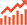   Big Data Analytics: Data Warehousing Solution, Local Regulatory Reporting Solution 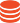  Middleware Solutions: Card Interface System, E-banking Solution, Multi-system Interface Solution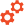 Striving for one vision – become the leading software solution provider in Asia, we continuously commit to simplify day-to-day processes for our customers and lead them to success.Work at JITSAt JITS, we pride ourselves in promoting a dynamic, supportive and innovative working environmentAt JITS, we commit an equal opportunity approach, promotion and development to all staffAt JITS, we care of our staff by providing a wide range of programs, activities focusing on staff welfare, engagement and satisfaction: Annual performance bonus (3 -4 month salary), Good Health care programs, Business travel to Thailand, Myanmar, Cambodia, LaosContact us to explore our career opportunities and learn all about what we offer you:Website	: https://jits.com.vn/Address	: Head Office in Ho Chi Minh City - 27 Nguyen Huu Tho, District 7, Ho Chi Minh City, VietnamPhone 		: + 84 2836 205 248JOB ADVERTISEMENT(Re: Tester _ Junior)Who we are looking for?JITS chuyên cung cấp các sản phẩm và giải pháp phần mềm như Core Banking, Internet Banking… cho các ngân hàng và công ty hoạt động trong lĩnh vực tài chính thị trường Đông Nam Á.Chào mừng bạn gia nhập đại gia đình The JITSers với các thành viên trẻ trung, sôi nổi và tràn đầy nhiệt huyết. Tại JITS, We are One! One team – One dream!Vị trí tuyển dụng: Tester _ Junior Nơi làm việc: 180/77/15 Nguyễn Hữu Cảnh, Phường 22, quận Bình Thạnh, TP. HCMGiờ làm việc: từ 8:30 AM đến 06:00 PM, từ thứ Hai đến thứ SáuWebsite: www.jits.com.vn  What will you do? Tham gia vào đội ngũ Tester tại JITS, bạn sẽ được hướng dẫn, đào tạo và cùng team tham gia các dự án về phát triển và triển khai sản phẩm phần mềm của công ty: Hệ thống phần mềm dùng cho ngành Ngân Hàng và Tài chínhViết và thực thi testcase cho các sản phẩm phần mềm của công ty liên quan đến lĩnh vực ngân hàngDựa vào kết quả test để làm test report và trình bày các lỗi phát sinh cho team Dev hoặc Triển khaiPhối hợp với team Dev để khắc phục các lỗi phát sinh trong quá trình phát triển sản phẩm phần mềmTham gia viết tài liệu test và tài liệu hướng dẫn cho các module, sản phẩm thuộc dự án tham giaCác công việc khác trong phạm vi trách nhiệm để team hoàn thành dự án được giaoWhat do we need from you?Tối thiểu 1 năm kinh nghiệm tham gia xây dựng các sản phẩm, dự án phần mềm thực tế với vai trò tester; Có kiến thức, kỹ năng thực thi test manual, xây dựng tài liệu test; ưu tiên ứng viên có kiến thức về cơ sở dữ liệu sql;Sẵn sàng học hỏi nghiệp vụ về tài chính ngân hàng;Cẩn thận, tỉ mỉ, tư duy logic.What do you get from JITS?Định hướng công việc, xét điều chỉnh lương hàng năm với nhiều cơ hội phát triển nghề nghiệpCơ hội tham gia công tác tại Thái Lan, Lào, Myanmar, Cambodia theo dự án, thị trường tham gia Bảo hiểm sức khỏe, bảo hiểm 24/7 theo chính sách Công tyDu lịch, team building hàng năm và các hoạt động định kỳ hàng thángWho are we? JITS introductionJust-in-Time Solutions (JITS) is a leading regional financial technology company, offering a comprehensive portfolio of IT products and services. We operate internationally through our offices and contact points in Ho Chi Minh City, Hanoi, Vientiane, Phnom Penh, and Yangon.JITS offers a wide range of customers in financial services industry from banks, financial leasing companies to microfinance institutions of all size a comprehensive portfolio of banking solutions and services including: Financial Service Solutions: Core Banking, Microfinance Solution, Financial Leasing Solution  Big Data Analytics: Data Warehousing Solution, Local Regulatory Reporting Solution  Middleware Solutions: Card Interface System, E-banking Solution, Multi-system Interface SolutionStriving for one vision – become the leading software solution provider in Asia, we continuously commit to simplify day-to-day processes for our customers and lead them to success.Work at JITSAt JITS, we pride ourselves in promoting a dynamic, supportive and innovative working environmentAt JITS, we commit an equal opportunity approach, promotion and development to all staffAt JITS, we care of our staff by providing a wide range of programs, activities focusing on staff welfare, engagement and satisfaction: Annual performance bonus (3 -4 month salary), Good Health care programs, Business travel to Thailand, Myanmar, Cambodia, LaosContact us to explore our career opportunities and learn all about what we offer you:Website	: https://jits.com.vn/Address	: Head Office in Ho Chi Minh City - 27 Nguyen Huu Tho, District 7, Ho Chi Minh City, VietnamPhone 		: + 84 2836 205 248